Domov pro seniory Kociánka,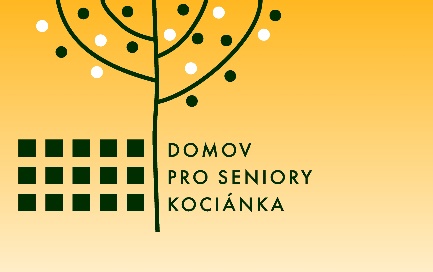 příspěvková organizace,Kociánka 1/8, 612 00, BrnoIČ: 70887284OBJEDNÁVKAZe dne:	29. 10. 2020		Dodací lhůta :							Plátce DPH:    NE	ODBĚRATEL:										Domov pro seniory Kociánka,								příspěvková organizace,						Kociánka 1/8, 612 00, BrnoIČ: 70887284	DODAVATEL:							Název: Realex International spol. sroKundratka 2486/17b180 00 Praha 8 – LibeňIČO: 45271631Text objednávky:Nitrilové rukavice Nitril soft nepudrované, modré, vel. M 100ks bal. – 403 bal.   -Cena bez DPH. 	                 145 440,00 kč. - Cena s DPH. 		175 982, 40 kč.Nitrilové rukavice Nitril ideál, nepudr. Modré, vel. XL. 100ks bal. – 33 bal.-Cena bez DPH. 	                 12 210,00kč- Cena s DPH. 		14 774, 10kč.Nitrilové rukavice Nitril soft nepudrované, modré, vel. L 100ks bal. – 200 bal.-Cena bez DPH. 	                 72 000,00kč- Cena s DPH. 		87 120, 00kč.Nitrilové rukavice Nitril soft nepudrované, modré, vel. S, XS 100ks bal. – 60 bal.-Cena bez DPH. 	                 21 600, 00kč- Cena s DPH. 		26 136, 00kč. - Cena celkem bez DPH: 251 250,41 kč-    Cena celkem s DPH   :304 013 kč                                                Místo dodání: Kociánka 1/8, BrnoAkceptace objednávky dodavatelem:										